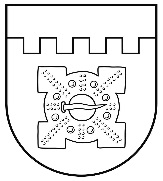 LATVIJAS REPUBLIKADOBELES NOVADA DOMEBrīvības iela 17, Dobele, Dobeles novads, LV-3701Tālr. 63707269, 63700137, 63720940, e-pasts dome@dobele.lvDobelēaPSTIPRINĀTSar Dobeles novada domes2023. gada 23. februāra lēmumu Nr.48/3(prot.Nr.3)Grozījums:Dobeles novada domes 2023. gada 28. decembra lēmums Nr.555/16 “Par nolikuma “Grozījumi nolikumā “Par Dobeles novada pašvaldības amatiermākslas kolektīvu darbību un finansēšanas kārtību”” apstiprināšanu”.NOLIKUMSPar Dobeles novada pašvaldības amatiermākslas kolektīvu darbību un finansēšanas kārtību Izdots saskaņā ar Pašvaldību likuma 4. panta pirmās daļas 5. punktu, 50. panta pirmo daļu, Dziesmu un deju svētku likuma 5. panta trešo daļu, 9. panta otrās daļas 9. punktu,Kultūras centru likuma 3. panta pirmās daļas 2. punktuVispārīgie jautājumiNolikums  nosaka Dobeles novada pašvaldības (turpmāk – Pašvaldība) amatiermākslas kolektīvu (turpmāk - kolektīvi) darbības un finansēšanas kārtību un kārtību, kādā nosakāma atlīdzība pašvaldības kolektīvu vadītājiem un speciālistiem.(Ar grozījumiem, kas izdarīti ar Dobeles novada domes 28.12.2023. lēmumu)Nolikuma mērķis ir nodrošināt vienotu pieeju darba samaksas noteikšanai kolektīva vadītājiem un kolektīva speciālistiem par vienāda apjoma, kvalitātes un amata darbu. Šī nolikuma izpratnē kolektīvs ir no Pašvaldības budžeta līdzekļiem finansēts kolektīvs, kas nav vispārējās izglītības, profesionālās izglītības un interešu izglītības iestāžu kolektīvs.(Ar grozījumiem, kas izdarīti ar Dobeles novada domes 28.12.2023. lēmumu)Nolikumā lietotie termini:amatiermāksla – cilvēka radoša izpausme un līdzdalība kultūras izzināšanas, radīšanas, pārmantošanas, tālāknodošanas un popularizēšanas procesā; viena no kultūras,  t.sk. nemateriālā kultūras mantojuma, apzināšanās, uzturēšanas, izzināšanas un pārmantošanas formām; amatiermākslas kolektīvs – viendabīga vai dažāda vecuma un etniskās piederības personu grupa, kuru regulārai darbībai apvieno kopīgas intereses kādā no skatuves mākslas jomām, kura ar savu darbību iespēju robežās tiecas sasniegt iespējamos augstākos rezultātus mākslinieciskajā jomā, piedaloties pašu iniciētos, vietēja, valsts vai starptautiska mēroga pasākumos un kuras dalībnieks individuāli vai visi dalībnieki kolektīvās darbības rezultātā kopīgi pilnveido zināšanas un prasmes attiecīgajā mākslinieciskās darbības jomā; kolektīva vadītājs - mākslinieciskais vadītājs, vadītājs, diriģents, režisors (turpmāk – vadītājs) - persona, kurai ir (vai tiek iegūta) atbilstoša izglītība vai kvalifikācija profesionālās pilnveides kursos, un ir kompetence attiecīgajā mākslas, mūzikas vai dejas nozarē, ko praktizē konkrētais amatiermākslas kolektīvs;kolektīva speciālists – vadītāja asistents, koncertmeistars, kormeistars (turpmāk – speciālists) – persona, kurai ir vai tiek iegūta atbilstoša izglītība vai kvalifikācija profesionālās pilnveides kursos, un ir kompetence attiecīgajā nozarē, ko praktizē konkrētais kolektīvs un  kurš strādā tā vadītāja tiešā vadībā, lai nodrošinātu kolektīvu mēģinājumu procesu un koncertdarbību; darbības sezona –  kolektīva darbības periods no katra gada 1. septembra līdz nākošā gada 31. augustam, kas ir arī kolektīva radošās darbības novērtēšanas periods; mērķdotācija – valsts mērķdotācija G1 un G2 tautas mākslas grupu kolektīvu vadītāju darba samaksai un valsts sociālās apdrošināšanas obligātajām iemaksām; G1 – Dziesmu un deju svētku likumā noteikti koprepertuāra kolektīvi– kori, tautas deju kolektīvi, pūtēju orķestri un kokļu mūzikas ansambļi, kas nodrošina dziesmu un deju svētku tradīciju saglabāšanu un turpināšanu;G2 - Dziesmu un deju svētku likumā noteikti pārējie kolektīvi – folkloras kopas, etnogrāfiskie ansambļi, tautas mūzikas grupas, tautas lietišķās mākslas studijas, amatierteātri un vokālie ansambļi, kas nodrošina Dziesmu un deju svētku tradīciju saglabāšanu un turpināšanu;atlīdzība – atlīdzība kolektīvu vadītājiem un kolektīvu speciālistiem;Dziesmu un deju svētku process – ar Dziesmu un deju svētku likumu aizsargātas Dziesmu un deju svētku tradīcijas kā cilvēces mutvārdu un nemateriālā kultūras mantojuma meistardarba saglabāšanas norises Vispārējos latviešu Dziesmu un deju svētkos un to starplaikā; Nemateriālais kultūras mantojums – Apvienoto Nāciju Izglītības zinātnes un kultūras organizācijas (UNESCO) 1972. gada 16. novembrī pieņemtajā Konvencijā par pasaules kultūras un dabas mantojuma aizsardzību par nemateriālo kultūras mantojumu atzītas paražas, spēles un mutvārdu izpausmes formas, zināšanas un prasmes, kā arī ar tiem saistīti instrumenti, priekšmeti, artefakti un kultūrtelpas, ko kopienas, grupas un, dažos gadījumos, indivīdi atzīst par sava kultūras mantojuma daļu. (Ar grozījumiem, kas izdarīti ar Dobeles novada domes 28.12.2023. lēmumu)II.       Kolektīvu darbības mērķi un uzdevumi4. 	Kolektīvu mērķi ir:4.1. 	nodrošināt kultūrvides attīstību Dobeles novadā;4.2.	nodrošināt  tradicionālo kultūras vērtību un nemateriālā kultūras mantojuma saglabāšanu;4.3.	sekmēt amatiermākslas pieejamību un iedzīvotāju radošu brīvā laika pavadīšanu;4.4. 	veicināt kvalitatīvu amatiermākslas māksliniecisko līmeni.5.	Kolektīvu uzdevumi ir:5.1. 	nodrošināt Dziesmu un deju svētku procesa nepārtrauktību;5.2. 	izzināt, uzturēt un saglabāt esošās un radīt jaunas kultūras vērtības, tā veicinot to pārmantošanas un popularizēšanas procesu;5.3. 	iesaistīties  novada, reģiona, valsts un starptautiska mēroga pasākumos.       Amatiermākslas kolektīvu darbībaJauna kolektīva izveidi var rosināt Dobeles novada Kultūras pārvaldes (turpmāk – Pārvalde) struktūrvienību vadītāji, iesniedzot kolektīva reģistrācijas anketu (1. pielikums) un dalībnieku sarakstu ne vēlāk kā līdz 30. septembrim. Jaunais kolektīvs savu darbību var uzsākt pēc Pašvaldības nākamā gada budžeta apstiprināšanas. (Ar grozījumiem, kas izdarīti ar Dobeles novada domes 28.12.2023. lēmumu)Kolektīvu lietderību un nepieciešamību izvērtē ar Pārvaldes vadītāja vai Pašvaldības izpilddirektora rīkojumu izveidota Amatiermākslas kolektīvu darbības vērtēšanas komisija (turpmāk – komisija), kuras sastāvā ir vismaz 3 komisijas locekļi. Komisijas sastāvā var tikt iekļauti vai kā eksperti pieaicināti attiecīgo nozaru speciālisti. Komisijas sēdes var notikt bez kolektīvu vadītāja un dalībnieku klātbūtnes. (Ar grozījumiem, kas izdarīti ar Dobeles novada domes 28.12.2023. lēmumu)Jaundibināts kolektīvs neatkarīgi no tā darbības veida un nozares pirmajā darbības gadā pretendē uz IV kategorijas (10. pielikums) grupas kolektīvu atalgojumu, un uz to attiecas visas šajā nolikumā noteiktās prasības. Kolektīvs, kas savu darbību ir uzsācis pirms šī nolikuma spēkā stāšanās un atbilst visām kolektīva prasībām (2.pielikums), turpina darboties, ievērojot šo nolikumu, atbilstoši darbības veidam un nozarei.Dalība visos Pašvaldības  kolektīvos ir bez maksas. Dalībnieki:uzsākot dalību kolektīvā, aizpilda iesnieguma veidlapu (3.pielikums), nepilngadīgai personai iesnieguma veidlapu aizpilda viņa likumiskais pārstāvis (4.pielikums);parakstās par saņemto inventāru (kolektīva tērpu, aksesuāriem, instrumentiem u.c.), tādējādi uzņemoties materiālo atbildību par to;pārtraucot darbību kolektīvā, 10 (desmit) darbadienu laikā nodod lietošanai izsniegto inventāru.Kolektīva vadītājs:personīgi ir atbildīgs par sava kolektīva darbību, pildot savus darba uzdevumus saskaņā ar amata aprastu – tā māksliniecisko līmeni, regulāru mēģinājumu/nodarbību norisi un uzskaiti, piedalīšanos dažāda līmeņa skatēs un konkursos, kolektīva sabiedrisko un koncertdarbību, dalībnieku sastāva nodrošināšanu, veicot to reģistru;ir tiesīgs kolektīva darbības nodrošināšanai izmantot Pašvaldības telpas atbilstoši amatiermākslas sezonas sākumā izveidotajam mēģinājumu un pasākumu grafikam, kas saskaņots ar struktūrvienības vadītāju; katru gadu līdz 30. septembrim sagatavo atskaiti par kolektīva darbību (6. pielikums), kolektīva darbības plānojuma projektu un no tā izrietošu finansējuma pieprasījumu nākamajam budžeta gadam (7. pielikums) un kolektīvā esošo dalībnieku sarakstu (8. pielikums); atskaitei pievieno darbības sezonā iegūtās izglītības apliecinošu dokumentu kopijas vai tālākizglītības kursu, semināru apliecību kopijas (ja tādas ir);  ne vēlāk kā 10 darbadienas pirms kolektīva izbraukuma pasākuma sagatavo transporta pieteikumu un pasažieru sarakstu (9.pielikums); prioritāri tiek atbalstīta dalība Dziesmu un deju svētku procesa nodrošināšanas pasākumos;ir tiesīgs iesniegt savus ierosinājumus un radošos piedāvājumus lokāla un Dobeles novada mēroga kultūras pasākumu plāna bagātināšanai; iesniedz nolikuma 12.3. – 12.6. apakšpunktā minēto informāciju un dokumentus attiecīgās struktūrvienības vadītājam, kurš apkopoto informāciju iesniedz Pārvaldē. Finansējuma un transporta pieprasījumi, kas nav iesniegti noteiktajos termiņos, netiek izskatīti.(Ar grozījumiem, kas izdarīti ar Dobeles novada domes 28.12.2023. lēmumu)Kolektīvu vadītāju sagatavoto informāciju apkopo un koordinē Pārvalde.(Ar grozījumiem, kas izdarīti ar Dobeles novada domes 28.12.2023. lēmumu)Kolektīvu darbību pārrauga Pārvalde vai tās pilnvarots amatiermākslas kolektīvu koordinators.(Ar grozījumiem, kas izdarīti ar Dobeles novada domes 28.12.2023. lēmumu)Kolektīviem ir pienākums piedalīties Dobeles novada kultūras pasākumos saskaņā ar sezonas sākumā apstiprinātu pasākumu plānu. Dati par kolektīva darbību ir publiski pieejami dažādos informācijas nesējos: Dobeles novada pašvaldības mājas lapā www.dobele.lv, kulturasdati.lv/lv, citos masu saziņas līdzekļos.(Ar grozījumiem, kas izdarīti ar Dobeles novada domes 28.12.2023. lēmumu)Saņemot, apstrādājot, uzglabājot, izmantojot personas datus, visas iesaistītās personas ievēro Fizisko personu datu aizsardzības likuma prasības.     Kolektīvu finansēšanas mērķi, avoti un prioritātesFinansējums tiek piešķirts kolektīvu darbības nodrošināšanai, vadītāju un speciālistu atlīdzībai ar mērķi atbalstīt kolektīvu regulāru darbību nolikumā minēto mērķu un uzdevumu īstenošanai.Pašvaldība prioritāri atbalsta kolektīvus un speciālistus, kas nodrošina Dziesmu un deju svētku procesa nepārtrauktību.  Finansējumu kolektīvu vadītāju un speciālistu atlīdzībai piešķir no Pašvaldības budžeta. Kolektīvu (G1 un G2 grupu) vadītāji papildus darba atlīdzībai saņem valsts piešķirto mērķdotāciju atbilstoši Ministru kabineta 2015. gada 17. novembra noteikumiem Nr. 649 „Kārtība, kādā tiek aprēķināta un sadalīta valsts budžeta mērķdotācija māksliniecisko kolektīvu vadītāju darba samaksai un valsts sociālās apdrošināšanas obligātajām iemaksām”. Mērķdotāciju izmaksā divos maksājumos – vienu reizi pusgadā. Jautājumu par finansējumu iepriekš neplānotas un budžetā neparedzētas kolektīva darbības nodrošināšanai izskata Pārvalde.     Kolektīvu darbības novērtēšana un atlīdzības noteikšanas kārtībaKolektīvu vadītāju un speciālistu atlīdzība tiek noteikta par kontaktstundām un bezkontaktstundām - kolektīva vadīšanu, repertuāra izvēli un tā apguves nodrošināšanu, mēģinājumu/nodarbību vadīšanu, kolektīva sabiedriskās un koncertdzīves organizēšanu, dokumentācijas kārtošanu, piedalīšanos tālākizglītības kursos un semināros, par dalību Dobeles novada pašvaldības kultūras pasākumos un projektos, kā arī par Dobeles novada popularizēšanu.(Ar grozījumiem, kas izdarīti ar Dobeles novada domes 28.12.2023. lēmumu) Kolektīvu un to speciālistu vērtēšanu veic nolikuma 7. punktā minētā komisija, kura katrā kārtējā gadā no 1. līdz 31.oktobrim:nosaka kolektīva kategoriju (10. pielikums);   	pēc vajadzības lūdz precizēt vai papildināt sezonas darbības atskaitē iesniegto informāciju.Sagatavoto rezultātu par kolektīva kategorijas klasificēšanu un kolektīvu vadītājiem un speciālistiem noteikto atlīdzību komisija iesniedz apstiprināšanai Pašvaldībai. Atlīdzības apmērs tiek noteikts, pamatojoties uz Ministru kabineta 2022. gada 26. aprīļa noteikumos Nr. 262 “Valsts un pašvaldību  institūciju amata katalogs, amatu klasifikācijas un amatu apraksta izstrādāšanas kārtība”  iekļautajam amata līmeņu sadalījumam mēnešalgu grupās, Valsts un pašvaldību institūciju amatpersonu un darbinieku atlīdzības likumu.   Atlīdzības piešķiršanas nosacījumiPārvaldes budžetā attiecīgajam gadam nosaka finansējumu kolektīvu vadītāju un speciālistu atlīdzībām, paredzot to iestādes budžetā, ja:  kolektīvā ir nodrošināts regulārs un pilnvērtīgs mēģinājumu vai nodarbību process; kolektīva darbības rezultātā izveidotas jaunas koncertprogrammas, izrādes, izstādes; G1 un G2 kolektīvam ir aktīva radošā darbība arī ārpus skatēm plānotā repertuāra; kolektīva vadītājs darbības sezonas sākumā aizpildījis ikgadējo kolektīva darbības sezonas plānojuma projektu;  kolektīva vadītājs darbības sezonas beigās aizpildījis ikgadējo kolektīva darbības sezonas atskaiti;  kolektīva speciālisti par šo darbu nesaņem citu atalgojumu, izņemot Pašvaldības budžetā paredzēto un valsts piešķirto mērķdotāciju Ministru kabineta noteikumos noteiktajā kārtībā; G1 un G2 tautas mākslas kolektīvs ir piedalījies skatē vai līdzvērtīgā Dziesmu un deju svētku starplaika pasākumā. Vienam speciālistam var noteikt atlīdzību vairākos kolektīvos, bet ne vairāk kā par viena speciālista pienākumu vienlaicīgu veikšanu vienā kolektīvā.  Ja kolektīvs izvirzītās prasības sezonas laikā nav izpildījis, komisija lemj par zemākas kategorijas noteikšanu kolektīvam. Komisija nenosaka zemāku kategoriju kolektīvam, ja izvirzīto prasību neizpildes, nepienācīgas izpildes vai izpildes nokavēšanas cēlonis ir nepārvaramās varas (Force Majeure) apstākļi, kurus nevarēja paredzēt, novērst vai ietekmēt.  Ja G1 un G2 tautas mākslas kolektīvs nav piedalījies skatē vai citā darbības izvērtēšanas pasākumā bez attaisnojoša iemesla, kā arī nepiedalīšanās iemesli nav saskaņoti ar Pārvaldi vai Pārvaldes norīkoto atbildīgo personu, kā arī ar Latvijas Nacionālo kultūras centru, komisija lemj par zemākas kategorijas noteikšanu kolektīvam, vai rosina kolektīva darbības reorganizēšanu vai pārtraukšanu. (Ar grozījumiem, kas izdarīti ar Dobeles novada domes 28.12.2023. lēmumu)   Kolektīva darbības reorganizācija un pārtraukšanaKolektīva darbība var tikt reorganizēta vai pārtraukta, ja: saņemts kolektīva vadītāja rakstisks iesniegums par kolektīva darbības reorganizāciju vai pārtraukšanu; nenotiek kolektīva regulāra, pilnvērtīga darbība un ieplānotie pasākumi; kolektīvā nav pietiekoša dalībnieku skaita ilgāk nekā vienu sezonu (G1 grupas kolektīviem)  vai seši mēneši ( G2 grupas kolektīviem un kolektīviem, kas nepieder G1 un G2 grupai);G1 vai G2 grupas kolektīvs bez attaisnojoša iemesla nav piedalījies skatē;pēc kolektīva darbības izvērtēšanas to rosina komisija;komisija kolektīva turpmāku finansēšanu no Pašvaldības budžeta līdzekļiem atzīst par  nelietderīgu.Kolektīvu speciālistu maiņas, reorganizācijas vai likvidācijas gadījumā galīgo lēmumu pieņem Pārvalde.     Noslēguma jautājumiPārvalde līdz katra gada 30. novembrim apstiprina Dobeles novada kolektīvu sarakstu.Pārvaldes un komisijas lēmumus var apstrīdēt Dobeles novada domē.Nolikums stājas spēkā tā apstiprināšanas brīdī.Ar šī nolikuma spēkā stāšanos spēku zaudē Dobeles novada domes 2018. gada 29. novembra Dobeles novada pašvaldības tautas mākslas un amatiermākslas kolektīvu darbības finansēšanas nolikums, Tērvetes novada domes 2018. gada 29. marta Tērvetes novada radošo kolektīvu darbības un finansēšanas nolikums, Auces novada domes 2018. gada 24. janvāra Auces novada Kultūras centra amatiermākslas jeb radošo kolektīvu darbības un finansēšanas nolikums.Domes priekšsēdētājs									           I. Gorskis1.pielikumsDobeles novada amatiermākslas kolektīva reģistrācijas anketa**Aizpilda par jaunizveidotu kolektīvu ** G1 -Dziesmu un deju svētku likumā noteikti koprepertuāra kolektīvi– kori, tautas deju kolektīvi, pūtēju orķestri un kokļu mūzikas ansambļi, kas nodrošina dziesmu un deju svētku tradīciju saglabāšanu un turpināšanu. G2 – Dziesmu un deju svētku likumā noteikti pārējie kolektīvi – folkloras kopas, etnogrāfiskie ansambļi, tautas mūzikas grupas, tautas lietišķās mākslas studijas, amatierteātri un vokālie ansambļi, kas nodrošina Dziesmu un deju svētku tradīciju saglabāšanu un turpināšanu.***Anketai papildus pievienot kolektīva dalībnieku saraksts.2.pielikumsDobeles novada amatiermākslas kolektīvu raksturojums pa darbības veidiem, grupām un darbības nozarēm.Kolektīvu iedalījums pa darbības veidiem, grupām, nozarēm :Kolektīvu darbības raksturojums: Koris - 16 un vairāk dziedātāju kolektīvs:jauktais koris ( pieaugušo/jauniešu) - četras balsu grupas (soprāni, alti, tenori, basi);viendabīgais koris - divas balsu grupas (soprāni un alti sieviešu korī,  tenori un basi vīru korī) Vokālais ansamblis – viendabīgs vai jauktais 6 līdz 15 dziedātāju kolektīvs;senioru vokālais ansamblis – vismaz 50% dziedātāju ir pensijas vecumābērnu vokālais ansamblis – vismaz 80% dziedātāju vecumā līdz 16 gadiem;Deju kolektīvs- tautas deju kolektīvs – izpilda tradicionālās vai skatuves dejas; A grupa – vismaz 12 pāri attiecīgā līmeņa jauniešu deju kolektīvs; B,C grupa – vismaz 8 pāri attiecīgā līmeņa jauniešu deju kolektīvs; D,E grupa - vismaz 8 pāri attiecīgā līmeņa vidējās paaudzes deju kolektīvs; F grupa - vismaz 8 pāri attiecīgā līmeņa senioru deju kolektīvs; bērnu deju kolektīvs -vismaz 8 pāri attiecīgā līmeņa deju kolektīvs; vērsts uz mērķtiecīgu un kvalitatīvu māksliniecisku rezultātu, ievērojot VISC metodisko materiālu ieteikumus, konkrētam vecumposmam. Līdzdalība VISC un Dobeles novada pašvaldības Izglītības pārvaldes pasākumos, Latvijas Skolu jaunatnes dziesmu un deju svētkos, kas ir nozīmīgākais kultūras notikums bērniem un jauniešiem Latvijānetradicionālo deju kolektīvs – pasaules, Eiropas, līnijdeju u.c. deju kolektīvs, ne mazāk kā 8 dalībnieki.Teātris-amatierteātris- 6 un vairāk aktieru kolektīvs, iestudē pilna apjoma dramaturģiskos darbus;bērnu dramatiskais kolektīvs – bērnu , jauniešu kolektīvs, kas tiecas pēc mākslinieciski radošas pašizpausmes un attīstības kādā no teātra jomām.Pūtēju orķestris - 16 un vairāk orķestra mūziķu kolektīvs ar metāla pūšamo un sitaminstrumentu grupu.Folkloras kopa – 6 un vairāk dažāda vecuma dalībnieku tradicionālās tautas daiļrades  kolektīvs, kas kopj etnisko kultūru, izpilda tautasdziesmas, dejas, rotaļas, instrumentālo mūziku.Lauku kapela -5 un vairāk dalībnieku kolektīvs, kas izpilda tradicionālo tautas mūziku.Tautas lietišķās mākslas studija - 8 un vairāk dalībnieku kolektīvs, kas nodrošina attiecīgās nozares tautas lietišķās mākslas pētniecību, saglabāšanu, tālāknodošanu, popularizēšanu; nodarbojas ar tradicionālām tautas tehnoloģijām; izmantojot māksliniecisko radošumu, veido to darinājumus, atdarinājumus un jaunradi.Citi kolektīvi (pārējie interešu pulciņi, kas nav noteikti Dziesmu un deju svētku likumā) - personu interešu grupa, kurai ir kopīgas brīvā laika pavadīšanas intereses kādā no radošajām nozarēm 3.pielikumsIESNIEGUMS ________________                                                                    ___________________Vieta                                                                                                              DatumsLūdzu uzņemt mani  ____________________________________________________________________  	(iestādes nosaukums,                                    amatiermākslas kolektīva nosaukums)____________________________________________ sastāvā.	Apņemos apmeklēt mēģinājumus/nodarbības, ievērot noteikumus un vadītāja norādījumus. Uzņemos materiālo atbildību par saņemto inventāru .Esmu informēts un □piekrītu  □nepiekrītu, ka, piedaloties ar kolektīva radošo darbību saistītos pasākumos, es varu tikt fotografēts vai filmēts, un ka iegūtie vizuālie materiāli var tikt izmantoti publicitātei un prezentācijai.____________________                                                                                                                        Paraksts4. pielikumsIESNIEGUMS_________________                                                                ____________________Vieta                                                                                                              Datums Lūdzu uzņemt manu dēlu/meitu      __________________________________	                                                                                  (dalībnieka vārds, uzvārds, vecums)__________________________________________________________________________  sastāvā.( iestādes nosaukums)                                            ( amatiermākslas kolektīva nosaukums)Apliecinu, ka bērna veselības stāvoklis ir atbilstošs amatiermākslas kolektīva aktivitātēm. Uzņemos atbildību par saņemto inventāru.Esmu informēts un □piekrītu  □nepiekrītu, ka, piedaloties ar kolektīva radošo darbību saistītos pasākumos, bērns var tikt fotografēts vai filmēts, un ka iegūtie vizuālie materiāli var tikt izmantoti publicitātei un prezentācijai.Paraksts 5.pielikums(Svītrots ar Dobeles novada domes 28.12.2023. lēmumu)6.pielikumsDobeles novada pašvaldības amatiermākslas kolektīva 20____ / 20_____  gada darbības sezonas atskaiteStruktūrvienības, kolektīva pilns nosaukums  Kolektīva vadītājsKolektīva materiālās bāzes uzlabojumi  7.pielikumsDobeles novada pašvaldības amatiermākslas kolektīva darbības  plānojuma projekts  un finansējuma pieprasījums 20____.  gadam. (Kolektīva pilns nosaukums)*- Norises mērogu atzīmēt attiecīgajā ailēInventārs un/vai pamatlīdzekļi   prioritārā secībā Tālākizglītība, profesionālā pilnveide ______________                      ____________________________________                      ___________________(datums) 		                  (kolektīva vadītāja vārds, uzvārds)	    		(paraksts)Saskaņots:______________                     ____________________________________                       ___________________(datums) 		              (Struktūrvienības vadītāja vārds, uzvārds)			(paraksts)8. pielikumsDalībnieku saraksts      20___./ 20____. gada sezonā  Kolektīva pilns nosaukums Kolektīva vadītājs*Amatiermākslas kolektīvu dalībnieku sarakstā norādītos personas datu apstrādā Dobeles novada pašvaldība, lai nodrošinātu amatiermākslas kolektīvu darbību, sagatavotu atskaites un apkopotu statistiku par novada iedzīvotāju aktivitāti un iesaisti amatiermākslā.9. pielikumsTransporta pieteikums amatiermākslas kolektīva izbraukuma pasākumamAmatiermākslas kolektīva izbraukuma pasākumapasažieru saraksts 	 	                                                                                                                      Kolektīva vadītājs10.pielikumsDobeles novada amatiermākslas kolektīvu kategorijas un  pašvaldības prasībasKolektīva pilnais nosaukumsKolektīva pilnais nosaukumsStruktūrvienība, pie kā plāno darbotiesStruktūrvienība, pie kā plāno darbotiesKolektīva darbības uzsākšanas datumsKolektīva darbības uzsākšanas datumsDarbības veids(atzīmēt atbilstošo)Darbības veids(atzīmēt atbilstošo)G1**G1**G2**Bērnu kolektīvsBērnu kolektīvsCiti kolektīviDarbības veids(atzīmēt atbilstošo)Darbības veids(atzīmēt atbilstošo)Dalībnieku skaits***Dalībnieku skaits***Kolektīva vadītājsKolektīva vadītājsTālruņa nr.Tālruņa nr.e-pasta adresee-pasta adreseSpeciālistsSpeciālistsSpeciālistsSpeciālistsNodarbību vietaNodarbību vietaNodarbību laikiNodarbību laikiKolektīva kontaktpersonaKolektīva kontaktpersonaTālruņa nr.Tālruņa nr.e-pasta adresee-pasta adreseKolektīva izveidošanas pamatojums, mērķis un tml.Kolektīva izveidošanas pamatojums, mērķis un tml.Anketu sastādīja:Anketu sastādīja:Anketu sastādīja:Anketu sastādīja:Anketu sastādīja:Anketu sastādīja:Anketu sastādīja:Anketu sastādīja:(datums)(datums)(struktūrvienības vadītāja   paraksts)(struktūrvienības vadītāja   paraksts)(struktūrvienības vadītāja   paraksts)        (vārds, uzvārds)        (vārds, uzvārds)Darbības veids Grupa tautas mākslā Darbības nozares Tautas mākslas kolektīvi Dziesmu un deju svētku procesa kolektīviIr LNKC metodiskā vadībaG1 – Dziesmu un deju svētku likumā noteikti koprepertuāra kolektīviKori Tautas deju kolektīvi Pūtēju orķestri Tautas mākslas kolektīvi Dziesmu un deju svētku procesa kolektīviIr LNKC metodiskā vadībaG2 – Dziesmu un deju svētku likumā noteikti pārējie  kolektīviVokālie ansambļi Amatierteātri  Folkloras kopas KapelasLietišķās mākslas studijas Bērnu kolektīviIr VISC metodiskā vadībaVISC rīkoto svētku procesa koprepertuāra kolektīvi (sadarbībā ar Dobeles novada Izglītības pārvaldi)Deju kolektīviVokālie ansambļiDramatiskie kolektīviCiti kolektīvi (nav LNKC metodiska vadība, nav Dziesmu un deju svētku procesa kolektīvi) Kolektīvi, kas nepretendē uz piedalīšanos Vispārējos Latvijas Dziesmu un Deju svētkos,Tautas lietišķās mākslas pulciņi u.c. amatiermākslas kolektīvi.Skatuves mākslas kolektīvi vai interešu pulciņiIestādes nosaukumsIestādes vadītāja amats, vārds, uzvārdsDalībnieka vārds, uzvārdsDalībnieka vecumsDzīvesvieta( pilsēta, novads)Iestādes nosaukumsIestādes vadītāja amats, vārds, uzvārdsDalībnieka pārstāvja vārds, uzvārdsDzīvesvieta( pilsēta, novadsKolektīva sasniegumi      Dalība novada/reģiona/valsts/starptautiska mēroga skatēs, konkursos, festivālos, izstādēs, kurus vērtē žūrija.  Pievienot apliecinošu dokumentu kopijas (novada mēroga norisēm nav nepieciešams).Nr.p.k.Norises nosaukumsNorises vietaNorises datumsNorises mērogsNorises mērogsNorises mērogsNorises mērogsRezultātiNr.p.k.Norises nosaukumsNorises vietaNorises datumsNovadaReģionaValstsStarp-tautisksIegūta pakāpe, vieta, nominācija, godalgaKolektīva sezonā sagatavotais repertuārs/darbības rezultātsKolektīva sezonā sagatavotais repertuārs/darbības rezultātsKolektīva sezonā sagatavotais repertuārs/darbības rezultātsKolektīva sezonā sagatavotais repertuārs/darbības rezultātsKolektīva sezonā sagatavotais repertuārs/darbības rezultātsKolektīva sezonā sagatavotais repertuārs/darbības rezultātsKolektīva sezonā sagatavotais repertuārs/darbības rezultātsKolektīva sezonā sagatavotais repertuārs/darbības rezultātsKolektīva sezonā sagatavotais repertuārs/darbības rezultātsKolektīva sezonā sagatavotais repertuārs/darbības rezultātsAmatierteātrim – jauniestudējums, kuram notikusi pirmizrāde; iestudējumi, kas iesākti atskaites sezonā, norādot plānoto pirmizrādes datumu.TLMS – dalība izstādēs vai patstāvīga izstāde ( minēt izstādes vietu, ilgumu, dalībnieku skaitu)Deju, vokālajiem un muzikālajiem kolektīviem – repertuārs.Amatierteātrim – jauniestudējums, kuram notikusi pirmizrāde; iestudējumi, kas iesākti atskaites sezonā, norādot plānoto pirmizrādes datumu.TLMS – dalība izstādēs vai patstāvīga izstāde ( minēt izstādes vietu, ilgumu, dalībnieku skaitu)Deju, vokālajiem un muzikālajiem kolektīviem – repertuārs.Amatierteātrim – jauniestudējums, kuram notikusi pirmizrāde; iestudējumi, kas iesākti atskaites sezonā, norādot plānoto pirmizrādes datumu.TLMS – dalība izstādēs vai patstāvīga izstāde ( minēt izstādes vietu, ilgumu, dalībnieku skaitu)Deju, vokālajiem un muzikālajiem kolektīviem – repertuārs.Amatierteātrim – jauniestudējums, kuram notikusi pirmizrāde; iestudējumi, kas iesākti atskaites sezonā, norādot plānoto pirmizrādes datumu.TLMS – dalība izstādēs vai patstāvīga izstāde ( minēt izstādes vietu, ilgumu, dalībnieku skaitu)Deju, vokālajiem un muzikālajiem kolektīviem – repertuārs.Amatierteātrim – jauniestudējums, kuram notikusi pirmizrāde; iestudējumi, kas iesākti atskaites sezonā, norādot plānoto pirmizrādes datumu.TLMS – dalība izstādēs vai patstāvīga izstāde ( minēt izstādes vietu, ilgumu, dalībnieku skaitu)Deju, vokālajiem un muzikālajiem kolektīviem – repertuārs.Amatierteātrim – jauniestudējums, kuram notikusi pirmizrāde; iestudējumi, kas iesākti atskaites sezonā, norādot plānoto pirmizrādes datumu.TLMS – dalība izstādēs vai patstāvīga izstāde ( minēt izstādes vietu, ilgumu, dalībnieku skaitu)Deju, vokālajiem un muzikālajiem kolektīviem – repertuārs.Amatierteātrim – jauniestudējums, kuram notikusi pirmizrāde; iestudējumi, kas iesākti atskaites sezonā, norādot plānoto pirmizrādes datumu.TLMS – dalība izstādēs vai patstāvīga izstāde ( minēt izstādes vietu, ilgumu, dalībnieku skaitu)Deju, vokālajiem un muzikālajiem kolektīviem – repertuārs.Amatierteātrim – jauniestudējums, kuram notikusi pirmizrāde; iestudējumi, kas iesākti atskaites sezonā, norādot plānoto pirmizrādes datumu.TLMS – dalība izstādēs vai patstāvīga izstāde ( minēt izstādes vietu, ilgumu, dalībnieku skaitu)Deju, vokālajiem un muzikālajiem kolektīviem – repertuārs.Amatierteātrim – jauniestudējums, kuram notikusi pirmizrāde; iestudējumi, kas iesākti atskaites sezonā, norādot plānoto pirmizrādes datumu.TLMS – dalība izstādēs vai patstāvīga izstāde ( minēt izstādes vietu, ilgumu, dalībnieku skaitu)Deju, vokālajiem un muzikālajiem kolektīviem – repertuārs.Amatierteātrim – jauniestudējums, kuram notikusi pirmizrāde; iestudējumi, kas iesākti atskaites sezonā, norādot plānoto pirmizrādes datumu.TLMS – dalība izstādēs vai patstāvīga izstāde ( minēt izstādes vietu, ilgumu, dalībnieku skaitu)Deju, vokālajiem un muzikālajiem kolektīviem – repertuārs.Nr. p.k.Nosaukums Piezīmes Nr. p.k.Nosaukums Piezīmes Kolektīva darbībaKolektīva darbībaKolektīva darbībaAmatierteātrim- izrādes, citas aktivitātes.TLMS – citas aktivitātes ārpus dalības izstādē (piem., amatu demonstrējumi, pieredzes braucieni u.c.) Deju, vokālajiem un muzikālajiem kolektīviem - koncertdarbība ( t.sk festivālos , kuros nav žūrijas vērtējuma), citas aktivitātes.Amatierteātrim- izrādes, citas aktivitātes.TLMS – citas aktivitātes ārpus dalības izstādē (piem., amatu demonstrējumi, pieredzes braucieni u.c.) Deju, vokālajiem un muzikālajiem kolektīviem - koncertdarbība ( t.sk festivālos , kuros nav žūrijas vērtējuma), citas aktivitātes.Amatierteātrim- izrādes, citas aktivitātes.TLMS – citas aktivitātes ārpus dalības izstādē (piem., amatu demonstrējumi, pieredzes braucieni u.c.) Deju, vokālajiem un muzikālajiem kolektīviem - koncertdarbība ( t.sk festivālos , kuros nav žūrijas vērtējuma), citas aktivitātes.Nr.p.k.Norises nosaukumsNorises vietaNorises datumsNorises mērogsNorises mērogsNorises mērogsNorises mērogsNr.p.k.Norises nosaukumsNorises vietaNorises datumsNovadaReģionaValstsStarp-tautisksKolektīva dalībnieki	Kolektīva dalībnieki	Kolektīva dalībnieki	Kolektīva dalībnieki	Kolektīva dalībnieki	Kolektīva dalībnieki	Kolektīva dalībnieki	KOPĀLīdz 13 gadiem14-24 gadi25-44 gadi45-61 gads62 un vairāk gadiVīriešiSievietesN.p.kUzlabojuma veidsUzlabojuma veidsUzlabojuma veidsUzlabojuma veidsUzlabojuma veidsUzlabojuma veidsIzmaksas( vēlams aizpildīt)Izmaksas( vēlams aizpildīt)TālākizglītībaTālākizglītībaTālākizglītībaTālākizglītībaTālākizglītībaTālākizglītībaTālākizglītībaTālākizglītībaTālākizglītībaKolektīva vadītāja, speciālista  atskaites periodā apmeklētie kursi, semināri, tālākizglītības programmu apguveKolektīva vadītāja, speciālista  atskaites periodā apmeklētie kursi, semināri, tālākizglītības programmu apguveKolektīva vadītāja, speciālista  atskaites periodā apmeklētie kursi, semināri, tālākizglītības programmu apguveKolektīva vadītāja, speciālista  atskaites periodā apmeklētie kursi, semināri, tālākizglītības programmu apguveKolektīva vadītāja, speciālista  atskaites periodā apmeklētie kursi, semināri, tālākizglītības programmu apguveKolektīva vadītāja, speciālista  atskaites periodā apmeklētie kursi, semināri, tālākizglītības programmu apguveKolektīva vadītāja, speciālista  atskaites periodā apmeklētie kursi, semināri, tālākizglītības programmu apguveKolektīva vadītāja, speciālista  atskaites periodā apmeklētie kursi, semināri, tālākizglītības programmu apguveKolektīva vadītāja, speciālista  atskaites periodā apmeklētie kursi, semināri, tālākizglītības programmu apguveProgrammas nosaukumsProgrammas nosaukumsProgrammas nosaukumsApmācību veids/apjomsApmācību veids/apjomsApmācību laiksIegūtais dokumentsIegūtais dokumentsIegūtais dokuments__________________________________________________________________________________________________________________DatumsDatumsAmatiermākslas kolektīvavadītājsAmatiermākslas kolektīvavadītājsAmatiermākslas kolektīvavadītājsAmatiermākslas kolektīvavadītājs______________________________________________________________________________________________________________DatumsDatumsStruktūrvienības vadītājsStruktūrvienības vadītājsStruktūrvienības vadītājsStruktūrvienības vadītājsKolektīva galvenie uzdevumi darbības sezonā (aizpilda kolektīva vadītājs apraksta formā)Nr.p.k.Norises nosaukums(veids, nosaukums, apraksts un tml.)Norises vietaNorises datums (ja zināms)Norises mērogs*Norises mērogs*Norises mērogs*Norises mērogs*Norises mērogs*Nepieciešamais izdevumu veids, summa (ja zināma)Nr.p.k.Norises nosaukums(veids, nosaukums, apraksts un tml.)Norises vietaNorises datums (ja zināms)Pagasta/pilsētasNovadaReģionaValstsStarptautisksNepieciešamais izdevumu veids, summa (ja zināma)N.p.k.Izdevumu pozīcijaVienības cenaSkaitsSummaar PVNIegādes pamatojumsVārds, uzvārds Kursu/semināru/apmācību nosaukums , vietaPlānotais datumsIzmaksas Nr.VārdsUzvārdsVecums* Gads, no kura darbojas kolektīvā1.2.3.4.5.6.7.8.9.10.11.12.13.14.15.16.17.18.19.20.21.22.23.___________________Datums___________________Kolektīva vadītājs__________________ParakstsSaskaņots:___________________Datums___________________Struktūrvienības vadītājs___________________ParakstsDatumsMaršrutsKolektīva nosaukumsPasažieru skaitsPamatojums( norises nosaukums, vieta, pievienots ielūgums uz pasākumu un tml.)Izbraukšanas laiksIzbraukšanas vietaAtgriešanās laiksAtbildīgā kultūras iestāde (maksātājs)Kolektīva vadītājsAtbildīgā persona, kontakttelefons( izbraukuma laikā)PiezīmesN.p.k. Vārds, uzvārds N.p.k.. Vārds, uzvārds  1. 28. 2. 29. 3. 30. 4. 31. 5. 32. 6. 33. 7. 34. 8. 35. 9. 36. 10. 37. 11. 38. 12. 39.13.  40. 14. 41. 15. 42. 16. 43. 17. 44. 18. 45. 19. 46. 20. 47.21.48.22.49.23.50.24.51.25.52.26.53.27.54.Kolektīva kategorijaAmatiermākslas kolektīva raksturojumsAmatiermākslas kolektīva darbība I kategorijaG1 grupas kolektīviA, B, C, D, E, F (valsts noteiktā līmeņa) grupu deju kolektīvi; A,B grupas, viendabīgie un senioru (valsts noteiktā līmeņa) kori; valsts noteiktā līmeņa pūtēju orķestri;visi minētie kolektīvi,  kas pretendē uz valsts mērķdotācijām.regulārs mēģinājumu/nodarbību process;iegūts vērtējums novada/reģiona/valsts skatē atbilstoši LNKC noteiktajai kvalifikācijas grupai;aktīva koncertdarbība vietēja, novada valsts mēroga pasākumos;dalība Dziesmu un deju svētku starplaika pasākumā;sagatavota un izrādīta jauna koncertprogramma.II kategorijaG2 grupas kolektīviamatierteātri;vokālie ansambļi;folkloras un tautas mūzikas kolektīvi;tautas lietišķās mākslas studijas;visi minētie kolektīvi, kas pretendē uz valsts mērķdotācijām.regulārs mēģinājumu/ nodarbību process;aktīva dalība  novada un vietējas nozīmes pasākumos;iegūts vērtējums  novada/reģiona/valsts mēroga skatē vai darbības izvērtēšanas pasākumā (atbilstoši nozares specifikai);dalība  Dziesmu un deju svētku starplaika pasākumā;amatierteātriem: iestudēta pilna apjoma dramatiskā izrāde un novada skatē iegūti vismaz 60% no iespējamā vērtējuma; amatierteātriem:   dalība kādā no divām iepriekšējām sezonām amatierteātru iestudējumu reģionālajā skatē  „Gada izrāde” ; sagatavota un izrādīta jauna koncertprogramma/izrāde/izstāde.III kategorijaBērnu amatiermākslas kolektīvideju kolektīvi; vokālie ansambļi;amatierteātri.regulārs mēģinājumu/ nodarbību process;dalība  novada un vietējas nozīmes pasākumos;iegūts vērtējums  novada/reģiona/valsts mēroga skatē vai darbības izvērtēšanas pasākumā (atbilstoši nozares specifikai);sagatavoti un izrādīti jauni koncerta numuri, priekšnesumi/izrāžu fragmenti.IV kategorijaCiti skatuviskās mākslas kolektīvijaundibināts kolektīvs;interešu grupa;kolektīvi, kas nepretendē uz piedalīšanos Vispārējos latviešu Dziesmu un Deju svētkos.regulārs mēģinājumu/nodarbību process;dalība vietēja mēroga pasākumos, bet nepiedalās nozares novada /reģiona organizētajās skatēs;darbības sezonas laikā sagatavoti un izrādīti jauni koncertnumuri/priekšnesumi/izrāžu fragmenti.